GALATASARAY ÜNİVERSİTESİ REKTÖRLÜĞÜ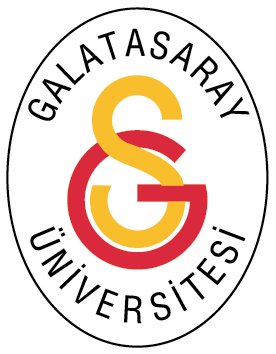 Personel Daire BaşkanlığıGALATASARAY ÜNİVERSİTESİ REKTÖRLÜĞÜPersonel Daire BaşkanlığıGALATASARAY ÜNİVERSİTESİPersonel Daire BaşkanlığıDOÇENTLİK SINAVLARINDA JÜRİ ÜYESİ OLARAK GÖREV YAPAN ÖĞRETİM ÜYELERİNE JÜRİ ÜCRETİ ÖDENMESİ İŞ AKIŞIİş Akışı AdımlarıSorumluİlgili DokümanlarRektör /  Personel Daire Başkanlığı (PDB)Öğretim ÜyesiBaşkanlığımız ÜAK YetkilisiRektör/ PDBYazıJüri üyeliği ücret bilgi formuJüri üyeliği ücret bilgi formuYazı/ Jüri üyeliği ücret bilgi formuPROFESÖR, DOÇENT VE YARDIMCI DOÇENT ATAMA JÜRİSİNDE BULUNAN ÖĞRETİM ÜYELERİNE JÜRİ ÜCRETİ ÖDENMESİ İŞ AKIŞIİş Akışı AdımlarıSorumluİlgili DokümanlarYABANCI UYRUKLU ÖĞRETİM ELEMANI İSTİHDAMI İŞ AKIŞIYABANCI UYRUKLU ÖĞRETİM ELEMANI İSTİHDAMI İŞ AKIŞIYABANCI UYRUKLU ÖĞRETİM ELEMANI İSTİHDAMI İŞ AKIŞI	İlk defa göreve başlayacaksa				Görev süresi uzatılacaksa	Göreve başlamadı	İlk defa göreve başlayacaksa				Görev süresi uzatılacaksa	Göreve başlamadı